Лекция 11 ПСИХИЧЕСКИЕ СВОЙСТВА ЛИЧНОСТИЛИЧНОСТЬОбщее понятие о личностиЛичность, индивид, индивидуальность В психологии существует множество определений личности. •  «Личность  —  субъект  и  объект  общественных  отношений»  (цит.  по:                А.Г. Ковалев). • «Личность — субъект деятельности» (цит. по: А.Н. Леонтьев).  •  «Личность  —  дееспособный  член  общества,  сознающий  свою  роль  в нем» (цит. по: К.К. Платонов). •  «Личность  —  совокупность  внутренних  условий,  через  которые  преломляются внешние воздействия» (цит. по: С.Л. Рубинштейн). В  отечественной  психологии  традиционно  разделяют  понятия  индивид, личность и индивидуальность. Индивид  —  отдельное  живое  существо,  представитель  биологического вида. Появляясь на свет как индивид, человек обретает особое социальное качество, становится личностью. Индивидуальность — сочетание психологических особенностей человека, составляющих его своеобразие, его отличие от других людей. Индивидуальность  проявляется  в  чертах  темперамента,  характера,  привычках, преобладающих интересах, качествах познавательных процессов, способностях и т.д. Таким образом, можно  считать, что  личность –  сознательный  индивид, занимающий определѐнное положение в обществе и выполняющий определѐнную общественную роль, при этом, роль – это социальная функция личности.Наиболее общее научное понимание личности — это человек в совокупности его социальных и жизненно важных качеств, приобретенных им в процессе социального развития. Личность — это конкретный человек, взятый в системе его устойчивых социально обусловленных психологических характеристик, которые проявляются в общественных связях и отношениях, определяют его нравственные поступки и имеют существенное значение для него самого и окружающих.Личность всегда является продуктом конкретных общественно-исторических условий. Будучи от рождения наделенным соответствующими биологическими предпосылками, человек становится личностью по мере усвоения социального опыта во всех его проявлениях. На первых этапах становления личности большое влияние на ее развитие оказывает семья. Активная деятельность человека в коллективе (детский сад, школа, колледж, институт, предприятие и т. и.), его взаимоотношения с другими членами коллектива в значительной степени определяют формирование индивидуальных черт личности. Содержание понятия «личность» включает устойчивые свойства человека, которые определяют значимые его отношения к общественным явлениям и другим людям.Основу личности составляет ее структура, то есть относительно устойчивое взаимодействие всех сторон личности как целостного образования. В психологической структуре личности выделяют: направленность, способности, темперамент, характер, самосознание.Направленность личности. К ней относится система убеждений, интересов, отношений. Она целиком социальна, то есть определяется не врожденными особенностями, а приобретенными социальным опытом человека, обучением, воспитанием и собственной его деятельностью. Направленность личности позволяет понять, что для человека наиболее ценно и значимо, какие задачи он перед собой ставит.Направленность личности проявляется через ее поведение, влияя на него и формируя его.Направленность — ведущее свойство личности, которое определяется мировоззрением, системой потребностей и мотивов; выражена в жизненных целях, в активной деятельности по их достижению.Сферы проявления направленности:• бытовая — материальные устремления, культурные и эстетические потребности;• профессиональная — стремление достичь профессиональных высот, привязанность к избранной профессии;• психологическая — идейность, патриотичность, политическая зрелость и т. п.Способности. Это свойства личности, характеризующиеся возможностью успешного выполнения какого-либо вида деятельности. Основой способностей являются природные задатки (строение органов чувств, свойства нервной системы). Разовьются задатки в способности или нет, зависит от многих внешних и внутренних условий становления личности. Способности показывают, что и как данный человек может сделать. Например, один ученик очень хорошо усваивает математику, у другого великолепный голос и музыкальный слух, третий легко овладевает сложными по координации движениями. Все это признаки определенных способностей. Знание их позволяет понять, кем может стать ребенок в процессе обучения, воспитания, развития, с какой быстротой он будет осваивать основы наук, какой должна быть стратегия учителя во взаимодействии с ним. Подробнее данная тема будет рассмотрена далее.Темперамент и характер. Они тесно связаны друг с другом, хотя их природа различна. Темперамент непосредственно зависит от биологических свойств, основой его являются врожденные особенности нервной системы. Характер же социален по своей сути, он складывается под воздействием формирующих и воспитывающих факторов в семье, в школе, в общении с другими и собственной деятельности человека. Характер позволяет управлять некоторыми проявлениями темперамента, затушевывать, маскировать его природные особенности. Проявления темперамента и характера позволяют понять, каков человек, как он может вести себя в тех или иных обстоятельствах. Психологические особенности темперамента и характера нами будут рассмотрены в следующих главах.Самосознание личности. Самосознание позволяет личности выделить себя из окружающей среды, определить свое отношение к ней и к самой себе. Пониманию сущности самосознания способствует ее структура (схема 24).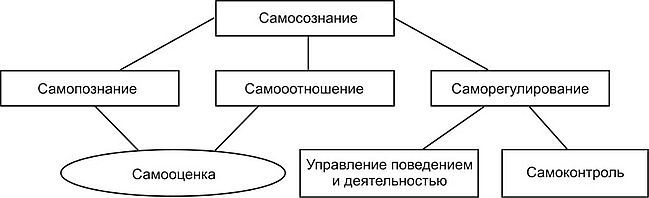 Схема 24. Структура самосознанияКогнитивным (познавательным) компонентом самосознания является самопознание и как результат — система знаний о себе, своих возможностей, места и назначения в жизни. Эмоционально-ценностное отношение к себе составляет компонент самосознания — самоотношение. Эмоциональное отношение человека к себе и когнитивные представления (знания) о себе определяют «образ-Я», на основании которого формируется самооценка. Самосознание создает возможность саморегуляции поведения, поступков, действий, мыслей, чувств, физических и волевых усилий. Саморегуляция осуществляется на основе самоконтроля и самооценки путем изменения поведения, действий, поступков, мыслей соответственно требованиям общества, условиям конкретной деятельности. Система сознательной саморегуляции целиком социальна. Она создается в течение жизни, в длительном процессе развития и становления личности.Формирование личности представляет собой целенаправленный процесс, поскольку обществом определен тот образ, черты которого оно стремится сформировать у воспитуемого. Углубленное изучение механизмов и закономерностей формирования личности — одна из важнейших задач психологической науки.Понятие «Я-образ» и проблема формирования самооценкиВсю информацию об окружающем мире человек оценивает на основе системы представлений о себе и формирует поведение, исходя из понимания своих ценностей, идеалов и мотивационных установок.«Я-образ» — это представление личности о самой себе. Он — не статическое, а динамичное образование личности, может возникать как представление о себе в момент самого переживания — как «Я-реальное». Это «Я» все время меняется, например «Я» до соревнования и после соревнования, «Я» до экзамена и после экзамена будут различны. Одновременно образ «Я» является идеальным «Я» человека, желаемым образом, соответствующим социальным нормам и ожиданиям окружающих. Возможно еще существование фантастического «Я». В этом случае человек смотрит на себя через призму собственных желаний, не учитывая своих реальных возможностей. Все «Я» одновременно уживаются в человеке. Степень правильности образа «Я» выясняется при изучении одного из важнейших его аспектов — самооценки личности.Самооценка — оценка личностью самой себя, своих возможностей, качеств и места среди других людей. Относясь к «ядру» личности, самооценка — важный регулятор ее поведения. От нее зависят взаимоотношения человека с окружающими, его критичность, требовательность к себе, отношение к успехам и неудачам. Она формируется в процессе общения, когда мы получаем оценку от окружающих нас людей. В сознании каждого из нас формируется определенное представление о самих себе. Это представление мы получаем, сравнивая себя с другими людьми. В своих действиях мы исходим из этого представления о самих себе. Если мы считаем, что наш собеседник намного превосходит нас, то будем вести себя не так, как с тем партнером, которого считаем равным. При этом основанием для наших действий служит наша оценка, а не реальное положение дела. Ведь для нас собственная оценка той или иной ситуации и есть наша реальность. Наше представление о самих себе, наша самооценка могут не соответствовать действительности. Слишком значительное несоответствие между нашим представлением о самих себе и действительностью вредит взаимодействию с другими людьми.Самооценка тесно связана с уровнем притязаний личности. Стремление к достижению высокой самооценки может реализовываться двумя способами: повышением притязания, чтобы испытать максимальный успех или понижением притязаний, чтобы избежать неудачи. Поведение тех людей, которые стремятся к успеху и тех, кто старается избегать неудач, существенно различается. Люди, мотивированные на успех, ставят перед собой положительные цели, активно включаются в деятельность, выбирают средства и способы, чтобы кратчайшим путем их достигнуть. Противоположную позицию занимают люди, мотивированные на избегание неудач. Для них характерны неуверенность в себе, неверие в возможность достижения успеха, уход от критики. Расхождение между притязаниями и реальными возможностями ведет к тому, что личность начинает неправильно себя оценивать, вследствие чего ее поведение становится неадекватным. Уровень адекватности самооценки получает объективное выражение в том, как личность оценивает возможности и результаты деятельности других (например, принижает их при завышенной самооценке). «Я-концепция» — результат самопознания, воплощенного в целостном представлении личности о самой себе. Самопознание строго индивидуализировано. «Я-концепция» играет важнейшую роль в формировании целостности личности. Факторы, влияющие на «Я-концепцию»: осознание личностью восприятия ее другими (родителями, сверстниками); самоанализ (анализ личностных достоинств и недостатков); социальные ценности, ожидания, идеалы личности; опыт ее социального поведения; внешние данные, ощущение силы и здоровья.«Я-концепция» может выполнять функции самообвинения и самопоощрения. Когда поведение человека согласуется с его «Я-образом», он часто может обойтись и без одобрения со стороны окружающих — он доволен собой и ему не требуется поддержки других. «Я-концепция» может иметь и самообвинительные тенденции. Люди, считающие себя неудачниками, могут подсознательно подрывать свои усилия по исправлению ситуации с тем, чтобы сохранить прежний образ.Содержание «Я-концепция» формируется под воздействием различных социальных влияний. Особенно важны для личности контакты со значимыми людьми, которые, в сущности, и определяют ее представления о самой себе. На первых порах практически любые контакты оказывают на нее формирующее воздействие, при этом с момента своего зарождения «Я-концепция» сама активно участвует в интерпретации личностного опыта. Таким образом, «Я-концепция» играет, по существу, троякую роль: способствует достижению внутренней согласованности личности, определяет интерпретацию опыта, является источником ожиданий.Выводы1. Личность — это человек в системе его устойчивых социально обусловленных психологических характеристик, которые проявляются в общественных связях и отношениях, определяют его нравственные поступки и социальную ценность.2. В психологической структуре личности принято выделять: направленность, способности, темперамент, характер и самосознание.3. Самосознание личности — это способность выделить себя из окружающей среды, определить отношение к ней и к самой себе.4. Самооценка — оценка личностью самой себя, своих возможностей, качеств и места среди других людей.5. Индивид в своем развитии испытывает потребность быть личностью. Развитие личности осуществляется в условиях социализации индивида и его воспитания.Контрольные вопросы1. Что такое личность?2. Раскройте понимание психологической структуры личности.